_______________________________	                                       Kraków, ________________ Imię wnioskodawcy                                                                                                                                      Data______________________________________Nazwisko wnioskodawcy________________________________	Data urodzenia wnioskodawcy________________________________                   Numer sprawy / Referent sprawy                                                                                                                                                                                                 ________________________________                                    Numer telefonu wnioskodawcy	                                                                   Adres zamieszkania wnioskodawcy:        __________________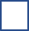  Kod pocztowy, miejscowość_______________________________________Ulica, numer budynku, numer lokalu
          PODANIE O PRZEKAZANIE SPRAWYWEDŁUG WŁAŚCIWOŚCIProszę o przekazanie wniosku z dnia ____________________________________    dotyczącego zezwolenia na pobyt _______________________________________________________________(czasowy, stały, rezydenta długoterminowego UE)według aktualnej właściwości miejscowej do innego województwa, tj. :_______________________________________________________________________________(Dane organu, do którego należy przekazać dokumenty) ze względu na zmianę adresu zamieszkania:________________________________________________________________________________                                           (Kod pocztowy, miejscowość, ulica, numer budynku, numer lokalu)																				           Czytelny podpis wnioskodawcy